Weekly Behavior Chart= green, blue, pink, or purple (Great day!!)= yellow (I need to think about my choices, I can do better tomorrow)= orange or red (Parents get notified, I can do better tomorrow!)Name: ____________________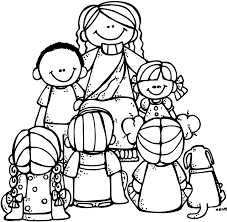 2nd Grade Week of January 21-January 25Rm 4 | Sr. Tina | tdinh@stanthonygardena.orgName: ____________________2nd Grade Week of January 21-January 25Rm 4 | Sr. Tina | tdinh@stanthonygardena.orgName: ____________________2nd Grade Week of January 21-January 25Rm 4 | Sr. Tina | tdinh@stanthonygardena.orgName: ____________________2nd Grade Week of January 21-January 25Rm 4 | Sr. Tina | tdinh@stanthonygardena.orgWhat we’re learning this week:Religion: ReconciliationMath: 2-digit subtraction review; reach 51% completion for ST Math by end of week.Word Study: words with long o sound patterns: “o,” “oa” and “ow”Reading: Main Idea and Key DetailsGrammar/Writing: Abbreviations; Persuasive EssayScience:HabitatsHomework and ScheduleHomework and ScheduleHomework and ScheduleWhat we’re learning this week:Religion: ReconciliationMath: 2-digit subtraction review; reach 51% completion for ST Math by end of week.Word Study: words with long o sound patterns: “o,” “oa” and “ow”Reading: Main Idea and Key DetailsGrammar/Writing: Abbreviations; Persuasive EssayScience:HabitatsDirections: Remember to write your name above and have your parent initial next to each day. The Behavior Chart will be collected on Monday.Directions: Remember to write your name above and have your parent initial next to each day. The Behavior Chart will be collected on Monday.Parent InitialsWhat we’re learning this week:Religion: ReconciliationMath: 2-digit subtraction review; reach 51% completion for ST Math by end of week.Word Study: words with long o sound patterns: “o,” “oa” and “ow”Reading: Main Idea and Key DetailsGrammar/Writing: Abbreviations; Persuasive EssayScience:HabitatsMondayNO SCHOOL! MLK DAY!What we’re learning this week:Religion: ReconciliationMath: 2-digit subtraction review; reach 51% completion for ST Math by end of week.Word Study: words with long o sound patterns: “o,” “oa” and “ow”Reading: Main Idea and Key DetailsGrammar/Writing: Abbreviations; Persuasive EssayScience:HabitatsTuesdayMath: pages 111-112Read for at least 20 minutes and fill out reading logHigh Frequency PacketSigned Behavior ChartLibrary Books due tomorrow!What we’re learning this week:Religion: ReconciliationMath: 2-digit subtraction review; reach 51% completion for ST Math by end of week.Word Study: words with long o sound patterns: “o,” “oa” and “ow”Reading: Main Idea and Key DetailsGrammar/Writing: Abbreviations; Persuasive EssayScience:HabitatsWednesdayMath: pages 113-114Read for at least 20 minutes and fill out reading logHigh Frequency PacketSigned Behavior ChartPack plastic lunch bag for field trip! Bring favorite cereal pack for breakfast with class!What we’re learning this week:Religion: ReconciliationMath: 2-digit subtraction review; reach 51% completion for ST Math by end of week.Word Study: words with long o sound patterns: “o,” “oa” and “ow”Reading: Main Idea and Key DetailsGrammar/Writing: Abbreviations; Persuasive EssayScience:HabitatsThursdayField Trip! NO PE! Regular Uniforms!Math: pages 115-116Read for at least 20 minutes and fill out reading logHigh Frequency PacketSigned Behavior ChartWhat we’re learning this week:Religion: ReconciliationMath: 2-digit subtraction review; reach 51% completion for ST Math by end of week.Word Study: words with long o sound patterns: “o,” “oa” and “ow”Reading: Main Idea and Key DetailsGrammar/Writing: Abbreviations; Persuasive EssayScience:HabitatsFridaySchool Mass!HF Words Quiz!Word Work Quiz!DayToday’s ColorParent InitialsMondayTuesdayWednesdayThursdayFriday